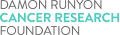 Summary of Research ProposalComplete this form and submit with application.Summary of Research ProposalComplete this form and submit with application.Sponsor:Degree:Thesis Advisor:Sponsor’s Institution:Sponsor’s Institution:Thesis Title:Candidate:Degree:Thesis Title:Proposal Title:Proposal Title:Thesis Title:Proposal Title:Proposal Title:Five Key Words of Proposal:Summary – Insert Abstract:Summary – Insert Abstract:Summary – Insert Abstract: